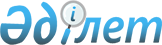 Об определении сроков предоставления заявки на получение субсидий и оптимальных сроков сева приоритетных сельскохозяйственных культур на 2015 годПостановление акимата Карабалыкского района Костанайской области от 17 июля 2015 года № 202. Зарегистрировано Департаментом юстиции Костанайской области 23 июля 2015 года № 5767

      В соответствии со статьей 31 Закона Республики Казахстан "О местном государственном управлении и самоуправлении в Республике Казахстан" от 23 января 2001 года, пунктом 10 Правил субсидирования повышения урожайности и качества продукции растениеводства, стоимости горюче-смазочных материалов и других товарно-материальных ценностей, необходимых для проведения весенне- полевых и уборочных работ, путем субсидирования производства приоритетных культур и стоимости затрат на возделывание сельскохозяйственных культур в защищенном грунте, утвержденных Приказом исполняющего обязанности Министра сельского хозяйства Республики Казахстан от 27 февраля 2015 года № 4-3/177 акимат Карабалыкского района ПОСТАНОВЛЯЕТ:



      1. Определить сроки предоставления заявки на получение субсидий на 2015 год с 16 июля по 20 июля.



      2. Определить оптимальные сроки сева по каждому виду субсидируемых приоритетных сельскохозяйственных культур на 2015 год согласно приложению к настоящему постановлению.



      3. Контроль за исполнением настоящего постановления возложить на заместителя акима района Сарина А.С.



      4. Настоящее постановление вводится в действие по истечении десяти календарных дней после дня его первого официального опубликования и распространяется на отношения, возникшие с 25 апреля 2015 года.      Аким района                                А. Исмагулов

Приложение           

к постановлению акимата    

от 17 июля 2015 года № 202   Оптимальные сроки сева по каждому виду субсидируемых приоритетных сельскохозяйственных культур на 2015 год
					© 2012. РГП на ПХВ «Институт законодательства и правовой информации Республики Казахстан» Министерства юстиции Республики Казахстан
				№Наименование приоритетных сельскохозяйственных культурСроки сева1Яровая пшеница

Озимая пшеницас 15 мая по 12 июня

с 25 августа по 10 сентября2Яровая твердая пшеницас 18 мая по 05 июня3Овес

Ячмень

Просо

Гречихас 15 мая по 15 июня

с 15 мая по 15 июня

с 20 мая по 15 июня

с 20 мая по 15 июня4Озимая рожьс 25 августа по 10 сентября5Зернобобовые культурыс 15 мая по 10 июня6Подсолнечникс 10 мая по 05 июня7Рапсс 20 мая по 08 июня8Ленс 12 мая по 05 июня9Сафлорс 10 мая по 02 июня10Горчицас 22 мая по 08 июня11Рыжикяровой с 18 мая по 08 июня,

озимый – с 25 августа по 10 сентября;12Сояс 18 мая по 05 июня13Картофельс 05 мая по 10 июня;

(капельное орошение с 05 мая по 10 июня)14Овощис 25 апреля по 15 июня;

капельное орошение с 25 апреля по 15 июня;

в условиях защищенного грунта на всех типах теплиц с 10 марта по 30 марта15Бахчевые культурыс 25 апреля по 10 июня16Кукуруза и подсолнечник на силосс 15 мая по 05 июня17Кукуруза на силос(на орошении) с 15 мая по 05 июня18Кормовые культуры, в том числе многолетние бобовые травы первого, второго и третьего годов жизнипервый срок – с 01 мая по 10 июня,

второй срок – с 05 июля по 31 августа19Многолетние травы первого, второго и третьего годов жизни, посеянные для залужения (или коренного улучшения) сенокосных угодий и (или) пастбищных угодийпервый срок с 01 мая по 10 июня,

второй срок – с 05 июля по 31 августа.